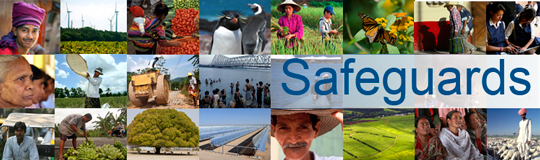 Review and Update of the World Bank’s Environmental and Social Safeguard PoliciesPhase 3Participant ListDate: January 28, 2016Location (City, Country): Jakarta, IndonesiaAudience (Government, CSO, etc.): Multi-stakeholderTotal Number of Participants: 43No.Participant NameTitle/OrganizationCountry1Eka WicaksonoInternal Auditor, KemitraanIndonesia2Chris WangkayCoordinator, OxfamIndonesia3Rizky AnandaPublish What You Pay IndonesiaIndonesia4Sondang FrishkaKomnas PerempuanIndonesia5Ade Nur AnisiyaIndonesian Institute for Energy Economics (IIEE)Indonesia6Muhammad Hadiya RasyidTransformasi untuk Keadilan Indonesia (TuK Indonesia)Indonesia7Adang PermanaFederasi Serikat Pekerja Mandiri (FSPM)Indonesia8Andreas HarsonoResearcher, Human Rights WatchIndonesia9Diena HaryanaBoard, Yayasan Semai Jiwa Amini (SEJIWA)Indonesia10Caroline TupamahuDirector, Yayasan Bursa Pengetahuan Kawasan Timur Indonesia (BaKTI)Indonesia11Agus TonimanKonfederasi Serikat Pekerja Indonesia (KSPI)Indonesia12SofyarKonfederasi Serikat Pekerja Indonesia (KSPI)Indonesia13Rachmita HarahapSehjira Deaf FoundationIndonesia14Arsi NursetianiSehjira Deaf FoundationIndonesia15Rivan PrahasyaTransparency International IndonesiaIndonesia16Adilla Mutia FatimahIndonesian Institute for Energy Economics (IIEE)Indonesia17Monica NdoenAliansi Masyarakat Adat Nusantara (AMAN)Indonesia18Winarti SukaesihYayasan Kesejahteraan Anak Indonesia (YKAI)Indonesia19Wahyu WagimanInstitute for Policy Research and Advocacy (ELSAM)Indonesia20Clara AjisuksmoAtma Jaya Catholic UniversityIndonesia21Sita SupomoKemitraanIndonesia22J. Frans GultomSerikat Buruh Sejahtera Indonesia (SBSI)Indonesia23Moch. Yasir SaniKemitraanIndonesia24Rahmawati WinarniTransformasi untuk Keadilan Indonesia (TuK Indonesia)Indonesia25Sulistri AfrilestonKonfederasi Serikat Buruh Sejahtera Indonesia (KSBSI)Indonesia26Maulani RotinsuluHimpunan Wanita Disabilitas Indonesia (HWDI)Indonesia27Uli Parulian SihombingIndonesian Legal Resource Center (ILRC)Indonesia28Martua T. SiraitSamdhana InstituteIndonesia29Ester JusufSAPA IndonesiaIndonesia30Rekson SilabanLabor Institute IndonesiaIndonesia31KhumaediFederasi Serikat Pekerja Mandiri (FSPM)Indonesia32Charina ChazaliResearcher, Akatiga Pusat Analisis SosialIndonesia33Neni RochaeniGrants Manager, Samdhana InstituteIndonesia34Ade Indriani ZuchriGeneral Secretary, Indonesia Green UnionIndonesia35Ana Budi RahayuBina SwadayaIndonesia36Wira DillonCoordinator, PelangiIndonesia37June BeckxProgram Coordinator, SAPA IndonesiaIndonesia38Moch. GhufronPlanning Monitoring & Evaluation Officer, KemitraanIndonesia39Djufnie AsharyKonfederasi Serikat Pekerja Indonesia (KSPI)Indonesia40Taufiqul MujibNatural Resources Management Coordinator, OxfamIndonesia41Izzah InzamliyahProgram Officer, Solidarity CenterIndonesia42Iwan WibisonoThe Nature Conservancy (TNC)Indonesia43Rohidin SudarnoPusat Telaah dan Informasi Regional (PATTIRO)Indonesia